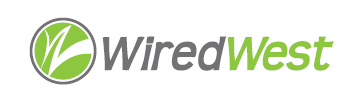 Agenda	WiredWest Board of Directors Meeting	Online Wednesday, November 15, 2023, 6:30 pmJoin Zoom Meeting on your computerhttps://us02web.zoom.us/j/89673899517?pwd=YjY2MzlOZENOMXVNWmxyS2FKWGFVQT09Meeting ID: 896 7389 9517 Passcode: WinPlanDial by your location +1 929 205 6099 US (New York)Meeting ID: 896 7389 9517 Passcode: 4351543Approval of Warrant #10								 	 5 minutesApproval of Minutes										 5 minutesNovember 1, 2023Executive Director’s Report									15 minutesResume Executive Session									 5 minutesTo discuss contract negotiationsSharing of preventive maintenance charges							15 minutesPossible vote on whether the cost for tree clearing and other discretionary preventive maintenance work should be charged to the towns or shared by the cooperative.Missed appointment and Customer damage policy						15 minutesVote on addition to our Customer Terms and Conditions, sent by Jim to delegates.Handling faults caused by customers							15 minutesRRR update											 5 minutesFinance Report 											 5 minutesTown updates											 5 minutesOther business which could not be reasonably foreseen within 48 hours of meetingConfirm next BoD meetings							 December 6, 6:30pmDecember 20, 6:30pmJanuary 3 2024, 6:30pmFuture – every 1st & 3rd Wednesday at 6:30pmAdjourn 